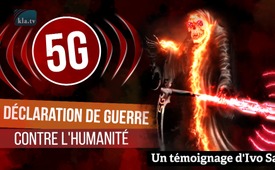 5G - Déclaration de guerre contre l'humanité – Témoignage d’Ivo Sasek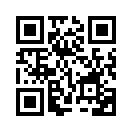 Quelle est la différence entre une guerre avec des bombes et la guerre 5G annoncée contre l'humanité entière ?
Comparée à une bombe, la 5G n'est pas une guerre rapide, mais une guerre cruelle, lente et indescriptiblement douloureuse.
Ivo Sasek raconte son histoire personnelle de souffrance subie avec la 2G presque « nostalgique » en comparaison et appelle les médias à se repentir enfin de leurs maudits mensonges.
Ces médias ont encore une fois monté les gens contre Sasek d'une seule voix, depuis l'Argovie en Suisse jusqu'à Osnabrück, bien que la vidéo de panique 5G présumée ne provienne manifestement pas de lui. Du moins pas celle-là .Mon lieu de travail a été irradié pendant des années de l'extérieur par une antenne de téléphonie mobile à proximité et de l'intérieur par des téléphones sans fil. Et aucune compagnie de téléphonie mobile ne m'avait jamais averti des conséquences dramatiques d'un tel rayonnement continuel. Mais ça m'a touché si durement qu’à la fin je ne pouvais pas dormir plus de deux heures et cela pendant des mois ; et pendant la journée, je devais m'allonger pendant environ dix minutes toutes les heures. Pourquoi ? Parce que toutes mes forces et toute ma capacité de concentration s’étaient effondrées sans aucune raison logique. C’est seulement les conférences limpides comme le cristal, les conférences de l’AZK 2008 par le spécialiste le Dr. Scheiner et le professionnel de la téléphonie mobile Ulrich Weiner, lui-même malade à cause des ondes, qui ont mis en lumière mes problèmes. Le même jour, nous avons retiré tous les téléphones sans fil de la maison et nous avons été soulagés sur le champ. Mais le rayonnement extérieur continuel était toujours si fort que nous avons dû protéger toute la maison contre le fort rayonnement de l'antenne de téléphonie mobile avec un coût d’une valeur de plus de 100 000 francs suisses. Dès lors, mes forces sont revenues et j’ai retrouvé le sommeil que j’avais perdu. Aujourd'hui, je peux facilement travailler plus de 11 heures par jour et dormir toute la nuit. Néanmoins, le rayonnement continuel subi pendant des années a pour conséquence qu’aujourd’hui je ne peux même pas rouler sur 20 km sur une route bordée d’antennes de téléphonie mobile sans ressentir les mêmes malaises, de la tête aux pieds. Oui, le rayonnement de téléphonie mobile à haute fréquence, c'est-à-dire le rayonnement de micro-ondes, m'a définitivement classé parmi les électro-sensibles. Mais tous les opérateurs de téléphonie mobile s'entêtent à nier ces faits. Sans parler d'indemnisation. Mais il n’y a rien qui bouge de ce côté-là. Nous avons ensuite recueilli des centaines de faits et nous les avons prouvés irréfutablement, comme je le montre ici – mais ces destructeurs du peuple, parce qu'ils sont tous liés les uns aux autres, et le profit, leur profit, passe avant la santé du peuple, ces réseaux intéressés, ils cachent tous les effets sur la santé, et en plus, ils qualifient de demeurés ou même de psychopathes ceux qui ont subi les dommages des ondes. Et une seule et même tragédie s'est répétée des millions de fois dans le monde depuis des années – depuis l'introduction de la génération des téléphones mobiles 2G ! Et tous ces cris, toutes ces études et tous ces destins laissent insensibles ces lobbyistes milliardaires de la téléphonie mobile. Par conséquent, si le lobby de la téléphonie mobile pousse pourtant impitoyablement et introduit sa technologie 5G, et ce à l’encontre de toutes les études réalisées à Naila (www.kla.tv/12686 « Téléphonie mobile : conséquences sanitaires et économiques »), à l’encontre du fait qu’il connaisse la vérité et aussi à l’encontre de tous les cris du peuple, de toute décision judiciaire comme celle de l'Italie, etc. ; moi, Ivo Sasek, je dis ceci (et c'est ma conviction personnelle maintenant) : Celui qui introduit la 5G déclare la guerre à l'humanité. La 5G est une déclaration de guerre contre l'humanité entière. J'en appelle donc à la politique et à toute justice réelle restante, mais aussi à l’Armée, pour qu'ils déclarent l'état d'urgence, c'est-à-dire la loi martiale, contre l'introduction éventuelle de la 5G. Parce que la 5G n'est possible que par une augmentation, une augmentation drastique, de l'exposition aux rayonnements, ce que les opérateurs admettent ouvertement. Mais si déjà la 2ème génération, à savoir la 2G, a eu des effets si dévastateurs, comme je l'ai personnellement expérimenté et décrit, qu’en est-il alors de la 3G et la 4G, avec toutes les dizaines de milliers de nouvelles antennes, rien qu’en Allemagne ?! Et c'est pourquoi, en tant que victime de la téléphonie mobile, je témoigne que la 5G est une attaque contre l'humanité tout entière comme il n'y en a jamais eu auparavant – une guerre utilisant le rayonnement des micro-ondes. A la différence que, contrairement à une guerre avec des bombes, la destruction ne sera pas rapide, mais cruellement lente et indescriptiblement douloureuse.de is.Sources:https://www.watson.ch/schweiz/digital/308259045-5g-panik-sektenprediger-ivo-sasek-fuerchtet-handystrahlung
https://www.aargauerzeitung.ch/leben/digital/auf-whatsapp-kursiert-ein-panikvideo-gegen-das-5g-netz-dahinter-steckt-ein-sektenguru-134048597
Aargauer Zeitung 6.2.2019 Printausgabe
https://www.noz.de/deutschland-welt/digitale-welt/artikel/1648268/5g-warnvideo-von-sektenfuehrer-ivo-sasek-kursiert-bei-whatsapp
https://www.shz.de/deutschland-welt/wissenschaft-netzwelt/5G-Warnvideo-von-Sektenfuehrer-Ivo-Sasek-kursiert-bei-Whatsapp-id22525862.html
https://www.focus.de/digital/dldaily/mobilfunk-5g-faktencheck-wie-gefaehrlich-der-mobilfunkstandard-ist_id_10285774.html
https://bazonline.ch/digital/mobil/Das-Spiel-mit-der-Angst-Virale-Videos-warnen-vor-5G/story/10545239
https://www.bernerzeitung.ch/digital/mobil/spiel-mit-der-angst-videos-warnen-vor-5g/story/10545239
https://www.tagesanzeiger.ch/digital/mobil/Das-Spiel-mit-der-Angst-Virale-Videos-warnen-vor-5G/story/10545239
https://www.srf.ch/play/tv/tagesschau/video/5g-frequenzen-sind-erst-die-halbe-miete?id=bc417f3d-fb84-4634-9b0a-1868fd3bcb32Cela pourrait aussi vous intéresser:#GuerresHybrides - hybrides - www.kla.tv/GuerresHybrides

#Satellites5G - www.kla.tv/Satellites5G

#FilmsDocumentaires - documentaires - www.kla.tv/FilmsDocumentairesKla.TV – Des nouvelles alternatives... libres – indépendantes – non censurées...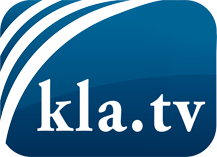 ce que les médias ne devraient pas dissimuler...peu entendu, du peuple pour le peuple...des informations régulières sur www.kla.tv/frÇa vaut la peine de rester avec nous! Vous pouvez vous abonner gratuitement à notre newsletter: www.kla.tv/abo-frAvis de sécurité:Les contre voix sont malheureusement de plus en plus censurées et réprimées. Tant que nous ne nous orientons pas en fonction des intérêts et des idéologies de la système presse, nous devons toujours nous attendre à ce que des prétextes soient recherchés pour bloquer ou supprimer Kla.TV.Alors mettez-vous dès aujourd’hui en réseau en dehors d’internet!
Cliquez ici: www.kla.tv/vernetzung&lang=frLicence:    Licence Creative Commons avec attribution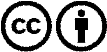 Il est permis de diffuser et d’utiliser notre matériel avec l’attribution! Toutefois, le matériel ne peut pas être utilisé hors contexte.
Cependant pour les institutions financées avec la redevance audio-visuelle, ceci n’est autorisé qu’avec notre accord. Des infractions peuvent entraîner des poursuites.